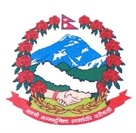 Statement by the delegation of Nepal43rd session of the Working Group on the Universal Periodic ReviewUPR of the Republic of Mali, 02 May 202314:30-18:00Time: 1 min 10 secs                                                                                            Words: 138Mr. President,Nepal welcomes the delegation of the Republic of Mali to the fourth cycle of UPR and thanks them for the presentation of the report.We congratulate the ‘A’ status accreditation of the National human rights commission by the GANHRI in March 2022 and encourage Mali to ensure adequate resources to carry out mandate of the commission. The free care for persons with disabilities under the Medical Assistance System is noteworthy.We take positive note of the recent adoption of the Electoral Act to promote the election of women to the National Assembly and local councils.We wish the Republic of Mali a successful review while we recommend them to:Continue efforts to combat all forms of discrimination and violence against women.Step up efforts towards legal abolition of the death penalty. I thank you.